OŚWIADCZENIE O DOCHODACHZA ………………………. ROKI. Oświadczam, że dochód miesięczny brutto przypadający na jednego członka rodziny w roku 20........ wyniósł ............................... zł. II. Liczba członków rodziny pozostających we wspólnym gospodarstwie domowym wynosi ……… . 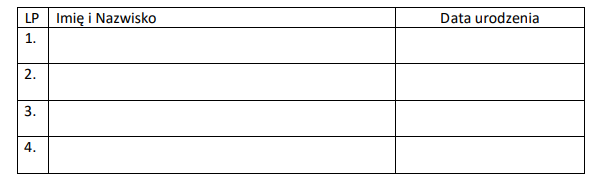 Świadomy odpowiedzialności karnej (art. 233 § 1 KK) za składanie fałszywych informacji oświadczam, że podane dane są zgodne ze stanem rzeczywistym, co potwierdzam własnoręcznym podpisem. Wyrażam zgodę na przetwarzanie moich danych osobowych do realizacji świadczeń z ZFŚS. ................................................                                   ................................……….............................. data                                                                                czytelny podpis osoby składającej oświadczenie Poziom dochodu brutto na osobę w rodzinie, stanowi dochód brutto przypadające na osobę w rodzinie wykazane w oświadczeniu pracownika, który ma obowiązek ująć w nim pełną wysokość uzyskiwanych dochodów w rodzinie ze wszystkich źródeł wszystkich osób prowadzących wspólne gospodarstwo domowe. Dochód brutto obliczamy z poprzedniego roku kalendarzowego (deklaracja PIT). Oświadczenie o w/w dochodzie należy składać w sekretariacie szkoły do 15 marca każdego roku. Dyrektor Szkoły Podstawowej Nr 1 im. M. Kopernika w Miliczu jak i Komisja Socjalna ma prawo do zażądania do wglądu dokumentów weryfikujących wykazany dochód brutto. Osoba, która nie złoży w/w oświadczenia do 15  marca, będzie zakwalifikowana do najwyższej grupy dochodowej.